　ワークシート　　色の整理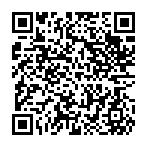 　　　　　　　　　　　　　　　　　　　『美術資料』 P.3～5 色の整理	P.3「色の整理」を見ながら、色の三要素について次の空欄をうめましょう。　……赤みの色、青みの色などの有彩色の色み。色の三要素　　　　　　　　　　　　　　　……明るさの度合い。白がもっとも高く、黒がもっとも低い。(三属性)……色の鮮やかさの度合い。　　　　　　　　　でむかい合う位置にある二つの色の関係を　　　　　　　といい、(５)どうしの組み合わせは互いの色を引き立たせ、混ぜると無彩色に近い色になる。たとえば「あか」の(５)は　　　　　　で、「あお」の(５)は　　　　　　　である。 家にあるパンフレットやちらし、食品のパッケージなどに使われている色彩に着目しましょう。また、使われている色を1cm角程度に切り抜き、下の表に貼り付けてP.3～5「色の整理」を参考に、それぞれ考えてみましょう。 あなたが、美しいと感じる身の回りのものや場所などに実際に使われている例を見つけ、見たときの感じや効果について話し合ってみましょう。見つけたもの＿＿＿＿＿＿＿＿＿＿＿＿＿＿＿＿＿＿＿＿選んだ色Ａ.Ｂ. Ｃ. 色（例：赤色）明るさ（例：高い）鮮やかさ（例：低い）トーンの分類（例：ディープ）